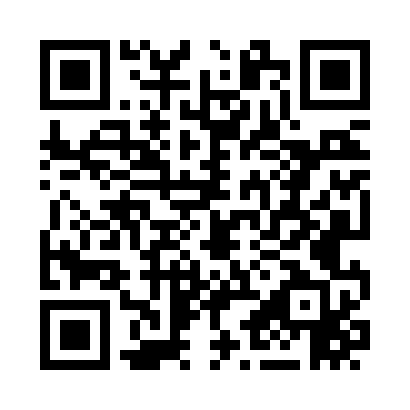 Prayer times for Waldheim, Louisiana, USAMon 1 Jul 2024 - Wed 31 Jul 2024High Latitude Method: Angle Based RulePrayer Calculation Method: Islamic Society of North AmericaAsar Calculation Method: ShafiPrayer times provided by https://www.salahtimes.comDateDayFajrSunriseDhuhrAsrMaghribIsha1Mon4:436:011:044:418:079:252Tue4:436:021:044:418:079:253Wed4:446:021:044:418:069:254Thu4:446:031:054:428:069:255Fri4:456:031:054:428:069:246Sat4:466:041:054:428:069:247Sun4:466:041:054:428:069:248Mon4:476:051:054:428:069:249Tue4:476:051:054:438:069:2310Wed4:486:061:064:438:059:2311Thu4:496:061:064:438:059:2212Fri4:496:071:064:438:059:2213Sat4:506:071:064:438:049:2114Sun4:516:081:064:438:049:2115Mon4:516:081:064:448:049:2016Tue4:526:091:064:448:039:2017Wed4:536:091:064:448:039:1918Thu4:546:101:064:448:029:1919Fri4:546:111:064:448:029:1820Sat4:556:111:064:448:019:1721Sun4:566:121:074:448:019:1722Mon4:576:121:074:448:009:1623Tue4:586:131:074:448:009:1524Wed4:586:141:074:447:599:1425Thu4:596:141:074:447:599:1426Fri5:006:151:074:447:589:1327Sat5:016:151:074:447:579:1228Sun5:026:161:074:447:579:1129Mon5:026:171:074:447:569:1030Tue5:036:171:064:447:559:0931Wed5:046:181:064:447:559:08